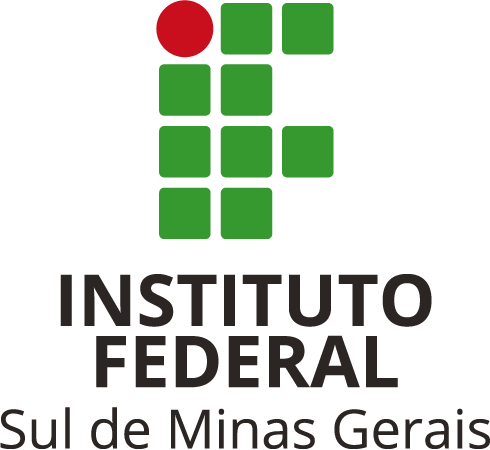 MINISTÉRIO DA EDUCAÇÃOSECRETARIA DE EDUCAÇÃO PROFISSIONAL E TECNOLÓGICAINSTITUTO FEDERAL DO SUL DE MINAS GERAISAv. Vicente Simões, 1111, Nova Pouso Alegre – Pouso Alegre – MG – 37553-465Fone: (35) 3449-6155PRÓ-REITORIA DE EXTENSÃOANEXO VCarta de Recomendação de 1 (um) professor do curso do candidato Exponha por que o referido candidato é merecedor da indicação para o programa de mobilidade:Data:Assinatura do professor(Com CPF e SIAPE do professor ou Carimbo do professor contendo o SIAPE)